 MECHANICAL ANALYSIS  REMINGTON-AGENSTEIN SCIENCE BUILDING MISSOURI WESTERN STATE UNIVERSITY ST. JOSEPH, MO August 25, 2017 APPENDIX 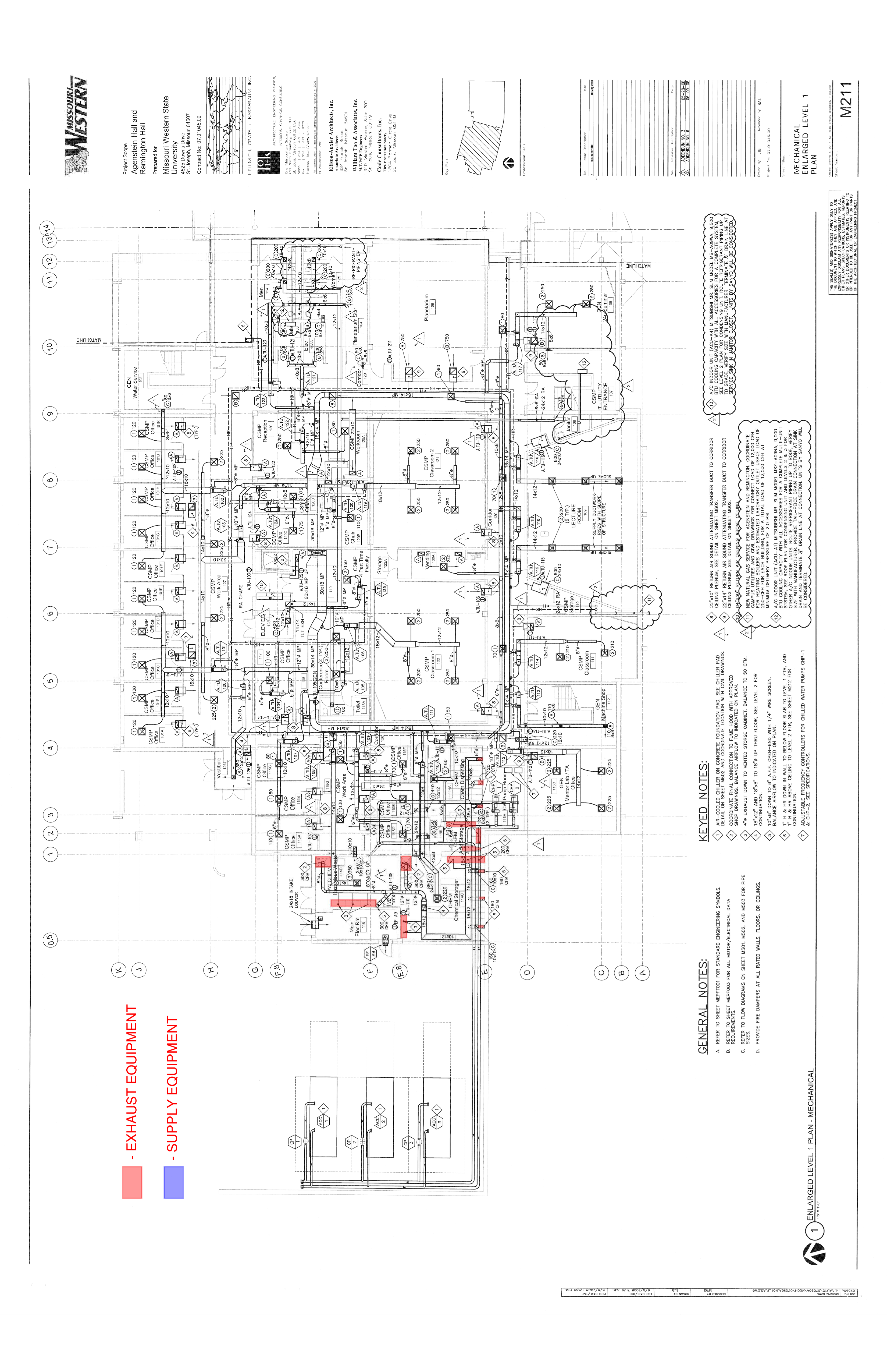 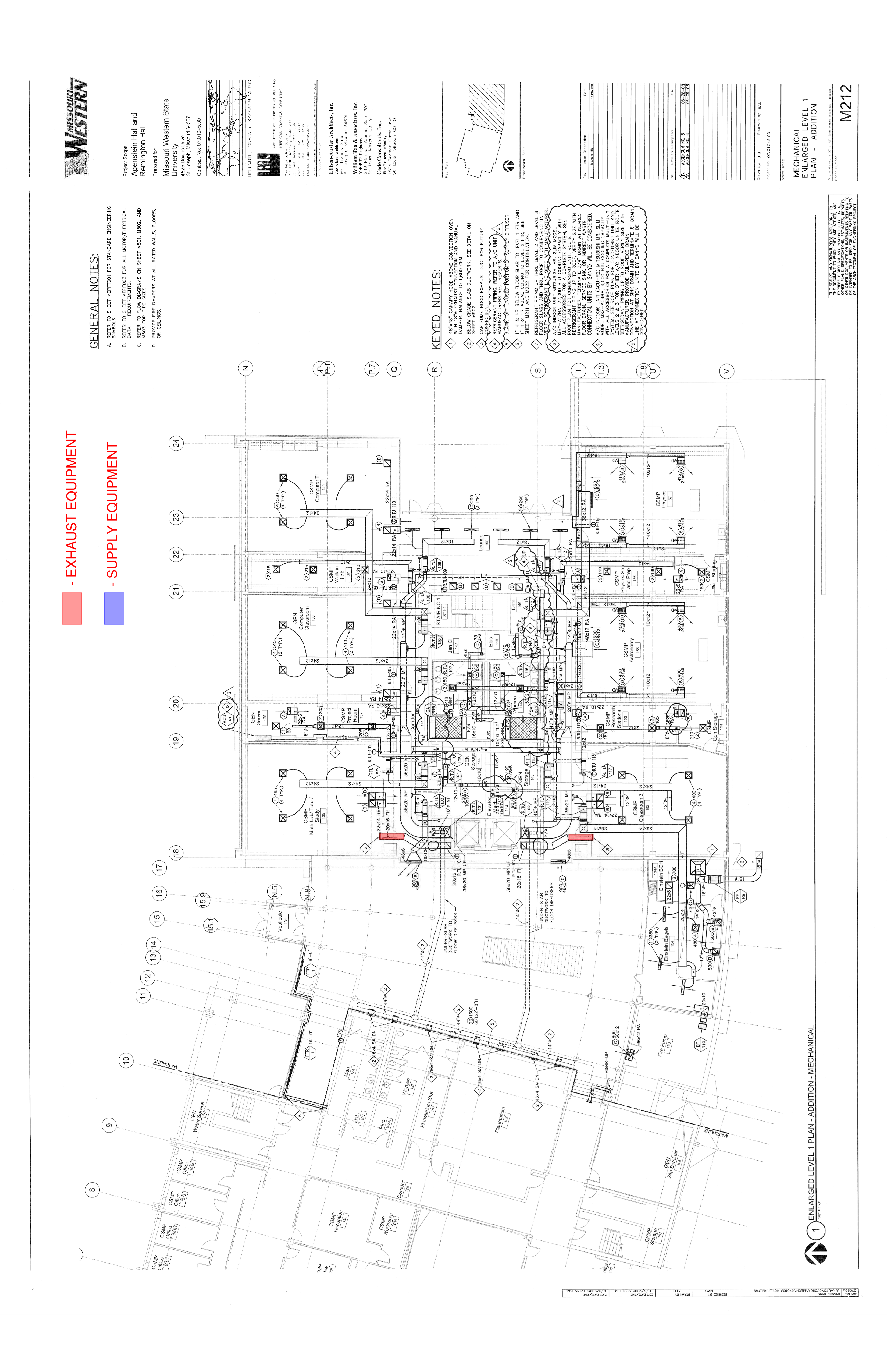 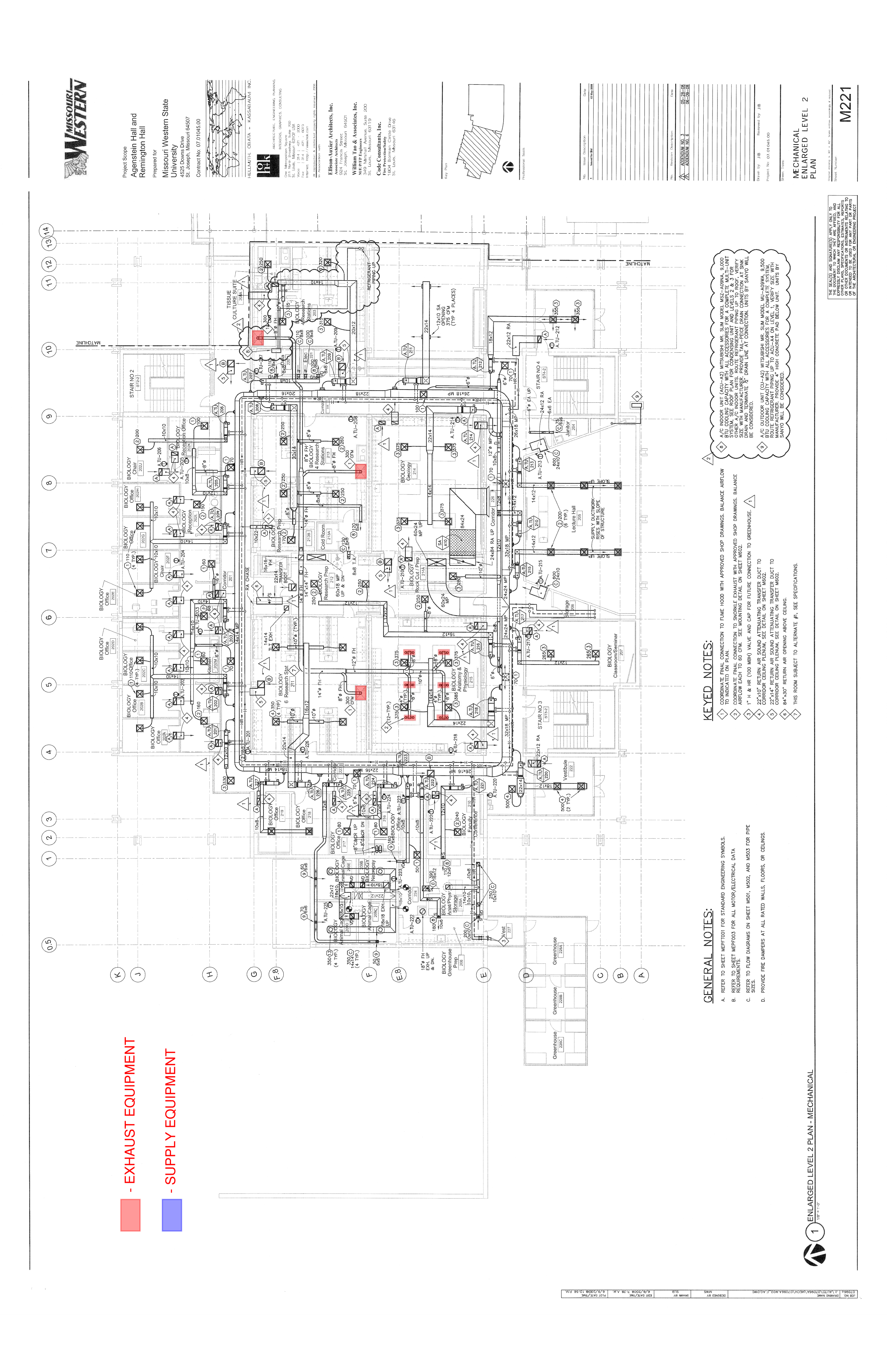 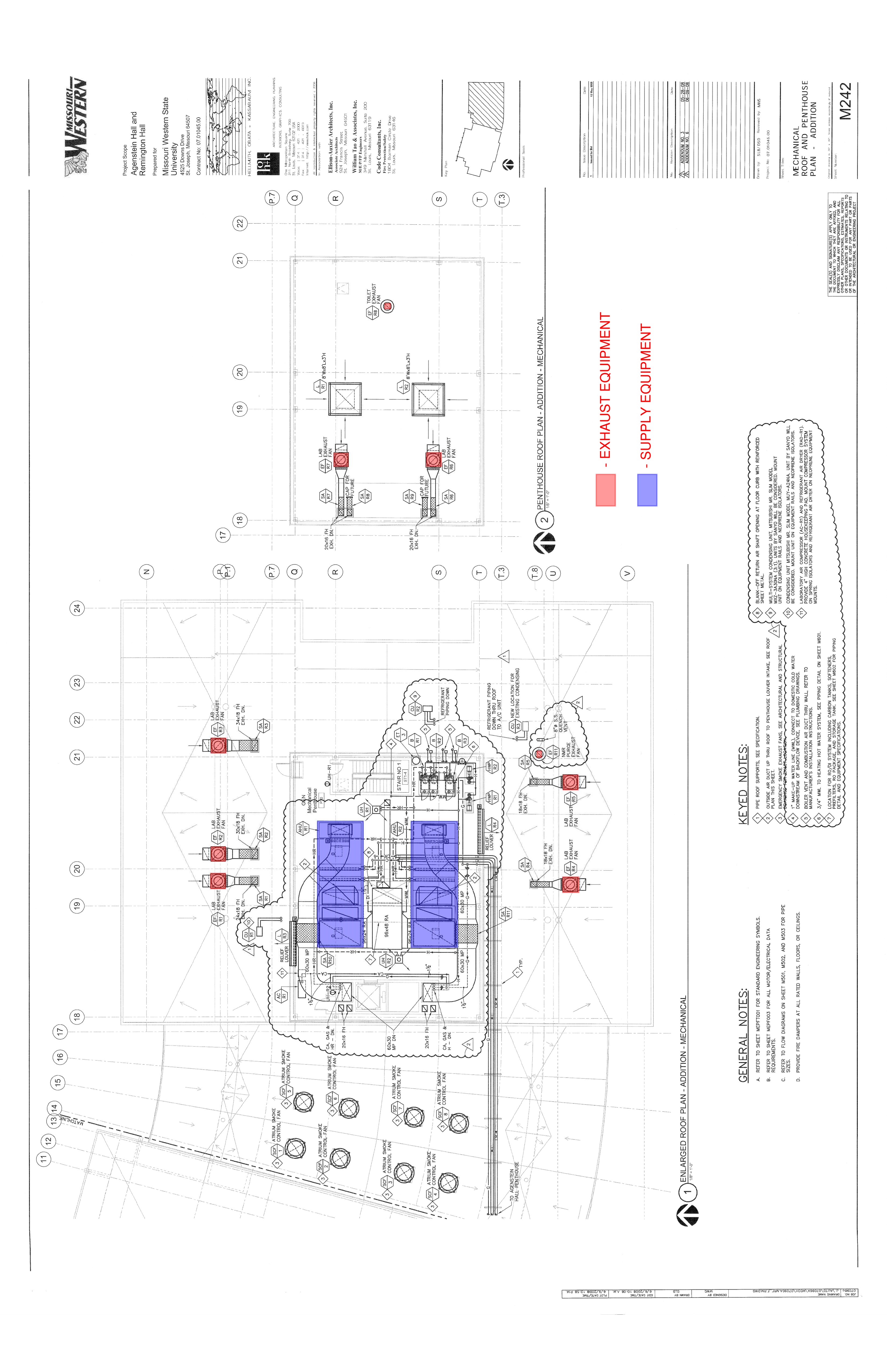 